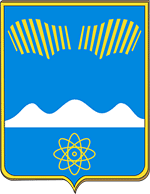 АДМИНИСТРАЦИЯГОРОДА ПОЛЯРНЫЕ ЗОРИС ПОДВЕДОМСТВЕННОЙ ТЕРРИТОРИЕЙПОСТАНОВЛЕНИЕ«___» ноября 2023 г.								 № ___О внесении изменений в Порядок предоставления грантов начинающим предпринимателям на создание собственного бизнесаВ целях приведения муниципального правового акта в соответствие с действующим законодательством, п о с т а н о в л я ю: 1. Внести в Порядок предоставления грантов начинающим предпринимателям на создание собственного бизнеса, утвержденный постановлением администрации города Полярные Зори от 01.08.2023 № 793 следующие изменения:В подпункте 1.10.1 пункта 1.10 слова "подпункта 1.9.1 или 1.9.2" заменить словами "подпункта 1.9.3 или 1.9.4";В пункте 2.1:1.2.1. в подпункте 2.1.2 после слов «многодетных семей» дополнить словами «неполных семей»;1.2.2. подпункт 2.1.5. изложить в следующей редакции:"2.1.5. физические лица в возрасте до 35 лет (включительно)";1.2.3. дополнить подпунктом 2.1.8 следующего содержания:«2.1.8. жители - работники градообразующего предприятия (Кольская АЭС);»В пункте 2.2:1.3.1. в подпункте «б» после слова «систематической» дополнить словами «безвозмездной и/или льготной»;1.3.2. в подпункте «в» после слова «систематической» дополнить словами «безвозмездной и/или льготной»;пункт 3.3. дополнить абзацем следующего содержания:«-результаты предоставления субсидии»в абзаце втором пункта 3.11 слова "в пункте 1.11" заменить словами: "пунктами 1.10, 1.11";В пункте 4.1:1.6.1. слово «, если» исключить;1.6.2. подпункт 4.1.1 признать утратившим силу.2. Настоящее постановление вступает в силу со дня официального опубликования.Глава города Полярные Зорис подведомственной территорией				М.О. ПуховВизы согласования:Правовой отдел			___________		«__»_____2023 годаОЭРиПР1 – в дело, 1 – ОЭРиПР